NHS Golden Jubilee Board Meeting Agenda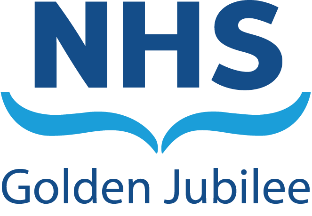 Tuesday 24 May 2022, 10:00 – 13:00In Person:  Inspiration Space, Golden Jubilee Conference HotelMS Teams Meeting, please join via following link:Click here to join the meeting TimeItem No.ItemExecutive / Non-Executive LeadPurposePaper/Verbal1Opening Remarks10001.1Chair’s Introductory RemarksSusan Douglas-Scott CBENotingVerbal10051.2Chief Executive RemarksJann GardnerNotingVerbal10102ApologiesSusan Douglas-ScottNotingVerbal10113Declarations of Interest	AllNotingVerbal4Updates from last meeting10124.1Unapproved Minutes (for Board Members only)Susan Douglas-ScottApprovalPaper 4.110144.2Action Log (for Board Members only)Susan Douglas-ScottApprovalPaper 4.210194.3Matters ArisingAllDiscussionVerbal 5Clinical Governance10215.1Clinical Governance (IPR Board Summary Report page 7)Anne Marie CavanaghApprovalPaper 5.110355.2Clinical Governance Committee UpdateMorag BrownNotingPaper 5.26Staff Governance10376.1Staff Governance(IPR Board Summary Report page 10)Gareth AdkinsApprovalPaper 5.110516.2Staff Governance and Person Centred Committee UpdateMarcella BoyleNotingPaper 6.27Finance and Performance10537.1Operational Performance(IPR Board Summary Report page 13)June RogersApprovalPaper 5.111237.2Finance Report(IPR Board Summary Report page 15)Colin NeilApprovalPaper 5.111447.3Finance and Performance Committee UpdateStephen McAllisterNotingPaper 7.311467.4Senior Responsible Owner Role (Expansion)Colin Neil/June Rogers ApprovalPaper 7.411517.5Audit and Risk Committee UpdateKaren Kelly NotingPaper 7.51153Short BreakShort BreakShort BreakShort BreakShort Break8.Strategic Portfolio Governance12088.1Hospital Expansion Programme UpdateJune RogersNotingPresentation12268.2Strategic Portfolio Governance Committee UpdateLinda SempleNotingPaper 8.29.Corporate Governance12289.1Cyber Security UpdateColin NeilNotingPresentation12459.2Board Risk RegisterColin NeilNotingPaper 9.212509.3NHS Golden Jubilee Code of Conduct Jann Gardner ApprovalPaper 9.313009.4Redress Scheme for Survivors of Historical Child Abuse Jann Gardner/Colin NeilNotingPaper 9.410.Minutes for Noting130510.1Clinical Governance Committee Approved MinutesMorag BrownNotingPaper 10.110.2Staff Governance and Person Centred Committee Approved MinutesMarcella BoyleNotingPaper 10.210.3Finance and Performance Committee Approved MinutesStephen McAllisterNotingPaper 10.310.4Strategic Portfolio Governance Committee Approved MinutesLinda SempleNotingPaper 10.410.5Audit and Risk Committee Approved MinutesKaren KellyNotingPaper 10.5130711.Any Other Competent BusinessSusan Douglas-ScottDiscussionVerbal130812.Date and Time of Next MeetingNHS GJ Board Extraordinary Annual AccountsThursday 30 June 2022, 11:00NHS GJ BoardThursday 30 July 2022, 10:00Susan Douglas-ScottNotingVerbal